Праграма правядзення тэматычнага дня, прымеркаванагада Дня Дзяржаўнага герба Рэспублікі Беларусьі Дзяржаўнага сцяга Рэспублікі Беларусь (другая нядзеля мая)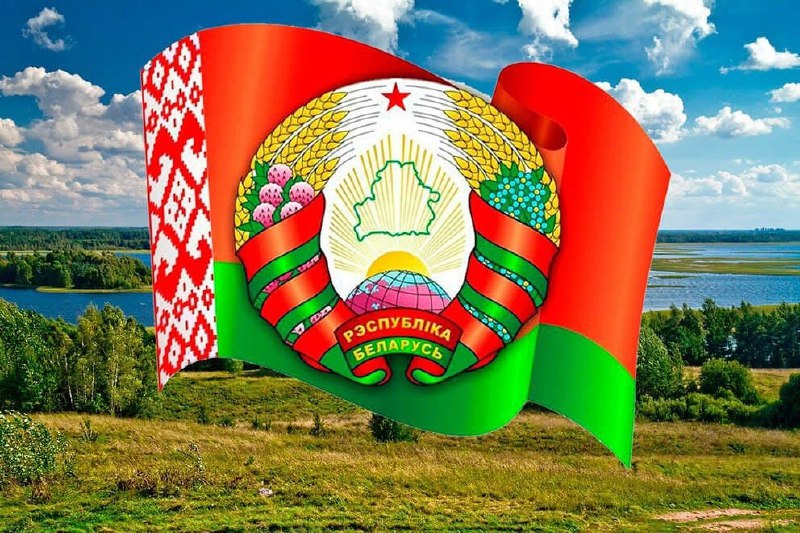 № п/пНазва мерапрыемстваАдказныя1Праслухоўванне Дзяржаўнага гімна Рэспублікі Беларусь перад пачаткам заняткаўВыхавальнікі дашкольных груп2Правядзенне заняткаў “Наш герб. Наш сцяг. Наш гімн”, “Галоўныя сімвалы маёй Радзімы”Выхавальнікі дашкольных груп3Дыдактычная гульня “Знайдзі сцяг і герб Рэспублікі Беларусь”Выхавальнікі дашкольных груп 4Афармленне буклета “Сімволіка Рэспублікі Беларусь”Выхавальнікі дашкольных груп5Інфармацыйны матэрыял для бацькоў у бацькоўскіх чатах і ў бацькоўскіх кутках “Як знаёміць дзяцей з сімволікай Рэспублікі Беларусь”, “Прачытайце дзецям” (спіс твораў пра Радзіму, родны край)Выхавальнікі дашкольных груп6Музычна-спартыўная забава “Пад нашым беларускім сцягам мы – вялікая сям’я!”Выхавальнікі дашкольных груп7Віктарына “Герб, сцяг, гімн Рэспублікі Беларусь”Выхавальнікі дашкольных груп8Выяўленчая дзейнасць “Нашы сімвалы”Выхавальнікі дашкольных груп